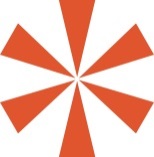 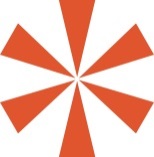 PŘÍLOHA Č. 5ŽÁDOST O POSKYTOVÁNÍ SOCIÁLNÍ SLUŽBYDům Naděje Zlín, Bratří Sousedíků 3016, 760 01 Zlín, tel.: 577 006 8111. Jméno a příjmení žadatele:Rodné příjmení:Datum narození a místo:Adresa trvalého bydliště:Adresa nynějšího pobytu žadatele:Telefonní kontakt:Státní příslušnost:Rodinný stav:Povolání:Povolání:Osobní záliby:Osobní záliby:Stupeň závislosti:         lehká         středně těžká        těžká         úplnáStupeň závislosti:         lehká         středně těžká        těžká         úplná2. Kontaktní osoba (rodinný příslušník, jiná blízká osoba žadatele),Jméno a příjmení:Adresa:Vztah k žadateli:Telefonní kontakt:3. Rodina (manželka, rodiče, děti, vnuci, ostatní příbuzní):3. Rodina (manželka, rodiče, děti, vnuci, ostatní příbuzní):3. Rodina (manželka, rodiče, děti, vnuci, ostatní příbuzní):Jméno a příjmeníPříbuzenský vztah k žadateliAdresa, telefon4. Důvody žádosti:4. Důvody žádosti:4. Důvody žádosti:5. Opatrovník, je-li žadatel omezen ve svéprávnosti, nebo jiný zástupce, podpůrce:5. Opatrovník, je-li žadatel omezen ve svéprávnosti, nebo jiný zástupce, podpůrce:5. Opatrovník, je-li žadatel omezen ve svéprávnosti, nebo jiný zástupce, podpůrce:Jméno a příjmení:Jméno a příjmení:Jméno a příjmení:Adresa, telefon:Adresa, telefon:Adresa, telefon:Rozsah omezení svéprávnosti:Rozsah omezení svéprávnosti:Rozsah omezení svéprávnosti:6. Jaká jsou očekávání od zařízení sociálních služeb:Prohlašuji, že veškeré údaje jsem uvedl správně.  Ve……………, dne…………………                                                                                       ………………………                                                                                  Podpis žadatele, opatrovníka